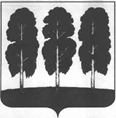 АДМИНИСТРАЦИЯ БЕРЕЗОВСКОГО РАЙОНАХАНТЫ-МАНСИЙСКОГО АВТОНОМНОГО ОКРУГА – ЮГРЫПОСТАНОВЛЕНИЕ от  09.04.2024                                                     	   № 275пгт. БерезовоО внесении изменений в постановление администрации Березовского района от 02.10.2019 № 1123 «О системе показателей эффективности управления муниципальным имуществом Березовского района»	В целях повышения эффективности и результативности деятельности по управлению муниципальным имуществом Березовского района:1.	Внести в постановление администрации Березовского района от 02.10.2019 № 1123 «О системе показателей эффективности управления муниципальным имуществом Березовского района» следующие изменения:1.1.	 в приложении 1 к постановлению:1.1.1.	пункт 3 изложить в следующей редакции:«3. Доля используемого недвижимого имущества в общем количестве недвижимого имущества Березовского района.»;1.1.2.	пункт 6 после слов «муниципального образования» дополнить словами «за исключением обществ, не осуществляющих хозяйственную деятельность»;1.1.3.	пункт 8 после слов «муниципального образования» дополнить словами «за исключением организаций, не осуществляющих хозяйственную деятельность»;1.1.4.	пункт 12 после слов «муниципального имущества» дополнить словами «(с учетом земельных участков»)»;1.1.5.	дополнить пунктом 16 следующего содержания:«16. Доля предоставленного субъектам малого и среднего предпринимательства и социально ориентированным некоммерческим организациям муниципального недвижимого имущества, свободного от прав третьих лиц, включенного в перечни, формируемые администрацией Березовского района, в общем количестве муниципального недвижимого имущества, свободного от прав третьих лиц, включенного в перечни, формируемые администрацией Березовского района.»;1.2.	приложение 2 к постановлению изложить в следующей редакции согласно приложению к настоящему постановлению. 2. Опубликовать настоящее постановление в газете «Жизнь Югры» и разместить на официальном веб-сайте органов местного самоуправления Березовского района.Настоящее постановление вступает в силу после его подписания.И.о. главы района                                                                                    И.В. ЧечеткинаПриложение к постановлению администрации Березовского района от 09.04.2024 № 275    Методика расчета значений показателей оценки эффективности управления муниципальным имуществом Березовского района№Наименование показателяМетодика расчетаКритерий1.Исполнение плана по поступлению в бюджет автономного округа доходов от управления муниципальным имуществом, за исключением средств от приватизации имущества (%)Ипд = (Ад /Пд) * 100где:Ипд – исполнение плана по поступлению в бюджет Березовского района доходов от управления муниципальным имуществом, за исключением средств от приватизации имущества.Ад – поступившие в бюджет доходы от использования имущества, за исключением средств от приватизации муниципального  имущества Березовского района.Пд – уточненный плановый показатель по поступлению доходов от использования муниципального имущества Березовского района за исключением средств от приватизации муниципального имущества Березовского района.Целевым значением выступает исполнение плана по поступлению в бюджет Березовского района доходов от управления муниципальным имуществом, за исключением средств от приватизации имущества. Максимальное значение – 1 балл.                                          В случае выполнения плана на 100% и до 105% присваивается 1 балл.В случае выполнения плана на 93% и менее 100%, а также выполнение плана более 105% и до 112% присваивается 0,5 баллов.В случае выполнение плана менее 93% и более 112% присваивается 0 баллов.2.Исполнение плана по поступлению в бюджет Березовского района средств от приватизации муниципального имущества автономного округа (%)Ипп = (Адп/ Пп) * 100где:Ипп - исполнение плана по поступлению в бюджет Березовского района средств от приватизации муниципального имущества.Адп – поступившие в бюджет средства от приватизации муниципального имущества, в том числе средства от продажи акций и иных форм участия в капитале, находящихся в собственности Березовского района.Пп – уточненный плановый показатель по доходам от приватизации муниципального имущества, в том числе от продажи акций.Целевым значением выступает исполнение плана по поступлению в бюджет Березовского района средств от приватизации муниципального имущества Березовского района. Максимальное значение – 1 балл.                                                                                            В случае выполнения плана на 100% и до 105% присваивается 1 балл.В случае выполнения плана на 93% и менее 100%, а также выполнение плана более 105% и до 112% присваивается 0,5 баллов.В случае выполнение плана менее 93% и более 112% присваивается 0 баллов.3.Доля используемого недвижимого имущества в общем количестве недвижимого имущества Березовского района (%)Дии = (Фии/Ни) * 100где:Дии – доля используемого недвижимого имущества в общем количестве недвижимого имущества Березовского районаФии – фактическое количество используемого  недвижимого имущества (за исключением земельных участков, сетей, сооружений, дорог, объектов незавершенного строительства и имущества, принятого в собственность Березовского района с целью дальнейшей передачи бюджетам других уровней).Ни – количество недвижимого имущества (за исключением земельных участков, сетей, сооружений, дорог, объектов незавершенного строительства и имущества, принятого в собственность Березовского района с целью дальнейшей передачи бюджетам других уровней).Целевым значением выступает увеличение доли используемого недвижимого имущества. Максимальное значение – 1 балл.   При достижении показателя 100% присваивается 1 балл.В случае достижения значения показателя менее 100% до 97% присваивается 0,75 балла.В случае достижения показателя менее 97% до 90% присваивается 0,5 балла.В случае достижения показателя менее 90% до 80% присваивается 0,25 балла.В случае достижения значения показателя менее 80% - 0 баллов. 4.Доля объектов недвижимого имущества, на которые зарегистрировано право собственности Березовского района, в общем количестве объектов недвижимости, находящихся в собственности Березовского района, за исключением земельных участков (%)Дон = (Фкн / Кон) * 100где:Дон – доля объектов недвижимого имущества, на которые зарегистрировано право собственности Березовского района, в общем объеме объектов недвижимости, находящихся в собственности Березовского района, за исключением земельных участков.Фкн – фактическое количество объектов недвижимого имущества Березовского района, на которые зарегистрировано право собственности, за исключением земельных участков.Кон – общее количество объектов недвижимости, находящихся в собственности Березовского района, за исключением земельных участков.Целевым значением выступает отсутствие объектов недвижимого имущества, на которые не зарегистрировано право собственности Березовского района.Максимальное значение – 1 балл.При достижении показателя 100% присваивается 1 балл.В случае достижения значения показателя менее 100% до 97% присваивается 0,75 балла.В случае достижения показателя менее 97% до 90% присваивается 0,5 балла.В случае достижения показателя менее 90% до 80% присваивается 0,25 балла.В случае достижения значения показателя менее 80% - 0 баллов. 5.Удельный вес недвижимого имущества, на которое зарегистрировано право оперативного управления, в общем количестве объектов недвижимости, по которым принято решение о передаче в оперативное управление (%)Уио = (Иоу / Оп) * 100где:Уио - удельный вес имущества, находящегося в оперативном управлении, в общем количестве объектов недвижимости, по которым принято решение о передаче в оперативное управление.Иоу – фактическое количество недвижимого имущества, на которое зарегистрировано право оперативного управления.Оп – количество объектов, по которым принято решение о передаче в оперативное управление.Целевым значением выступает отсутствие недвижимого имущества, на которое не зарегистрировано право оперативного управления. Максимальное значение – 1 балл.При достижении показателя 100% присваивается 1 балл.В случае достижения значения показателя менее 100% до 97% присваивается 0,75 балла.В случае достижения показателя менее 97% до 95% присваивается 0,5 балла.В случае достижения показателя менее 95% до 90% присваивается 0,25 балла.В случае достижения значения показателя менее 90% - 0 баллов. 6.Доля хозяйственных обществ с участием Березовского района, имеющих положительный финансовый результат, в общем количестве хозяйственных обществ с участием Березовского района, за исключением обществ, не осуществляющих хозяйственную деятельность) (%)Дхо= (Фкхо / Окхо) * 100где:Дхо – доля хозяйственных обществ с участием Березовского района, имеющих положительный финансовый результат, в общем количестве хозяйственных обществ с участием Березовского района, за исключением обществ, не осуществляющих хозяйственную деятельность.Фкхо – количество хозяйственных обществ с участием Березовского района, имеющих положительный финансовый результат, за отчетный период.Окхо – общее количество хозяйственных обществ с участием Березовского района, за исключением обществ, не осуществляющих хозяйственную деятельность.Целевым значением выступает увеличение доли хозяйственных обществ с участием Березовского района, имеющих положительный финансовый результат.Максимальное значение – 1 балл.При достижении показателя 100% присваивается 1 балл.В случае достижения значения показателя менее 100% до 80% присваивается 0,75 балла.В случае достижения показателя менее 80% до 60% присваивается 0,5 балла.В случае достижения показателя менее 60% до 40% присваивается 0,25 балла.В случае достижения значения показателя менее 40% - 0 баллов. 7.Стоимость чистых активов организаций с участием Березовского района на 1 рубль вложений Березовского района (руб.)Сча = Счав/Свгде:Сча - стоимость чистых активов организаций с участием Березовского района на 1 рубль вложений Березовского района.Счав - стоимость чистых активов организаций с участием Березовского района.Св - стоимость вложений Березовского района.Для расчета показателя при участии Березовского района в капитале организации в размере менее 100%, размер чистых активов (Счав) определяется пропорционально доли вложения Березовского района в данной организации.Максимальное значение – 1 балл. В случае значения показателя 1 рубль и более присваивается 1 балл.В случае значения показателя менее 1 рубля присваивается 0 баллов.8.Доля коммерческих организаций, виды деятельности которых не соответствуют полномочиям Березовского района, в общем количестве коммерческих организаций с участием Березовского района, за исключением организаций, не осуществляющих хозяйственную деятельность (%)Дко = (Фко/Око) * 100где:Дко – доля коммерческих организаций, виды деятельности которых не соответствуют полномочиям Березовского района, в общем количестве коммерческих организаций с участием Березовского района, за исключением организаций, не осуществляющих хозяйственную деятельность.Фко – фактическое количество коммерческих организаций виды деятельности, которых не соответствуют полномочиям Березовского района.Око – общее количество коммерческих организаций с участием Березовского района (определяется суммарно на основании сведений из Реестра муниципального имущества Березовского района на отчетную дату, за исключением организаций, не осуществляющих хозяйственную деятельность.Целевым значением выступает отсутствие коммерческих организаций, виды деятельности которых не соответствуют полномочиям Березовского района.Максимальное значение – 1 балл.                                                                                            В случае отсутствия коммерческих организаций, виды деятельности которых не соответствуют полномочиям Березовского района присваивается 1 балл.В случае значения показателя более 0 до 10% присваивается 0,75 баллов. В случае значения показателя более 10% до 30% присваивается 0,5 баллов. В случае значения показателя более 30% до 40% присваивается 0,25 баллов.В случае значения показателя более 40% присваивается 0 баллов. 9.Удельный вес расходов на предпродажную подготовку имущества в общем объеме средств, полученных от приватизации муниципального имущества Березовского района (%)Ур = (Рп/Дп) * 100где:Ур – удельный вес расходов на предпродажную подготовку имущества в общем объеме средств, полученных от приватизации муниципального имущества Березовского района за отчетный период.Рп – фактическая сумма расходов на предпродажную подготовку муниципального имущества Березовского района за отчетный период.Дп – сумма доходов, полученных от приватизации муниципального имущества Березовского района за отчетный период.Целевым значением выступает сокращение расходов на предпродажную подготовку имущества Березовского района.Максимальное значение – 1 балл.В случае отсутствия расходов на предпродажную подготовку имущества присваивается 1 балл.      В случае значения показателя свыше 0 до 3% присваивается 0,75 балла.В случае значения показателя свыше 3% до 5% присваивается 0,5 балла.В случае значения показателя свыше 5% до 10% присваивается 0,25 балла.В случае значения показателя свыше 10% присваивается 0 баллов. 10.Доля состоявшихся продаж муниципального имущества Березовского района в числе объектов муниципального имущества, включенных в перечень имущества, предназначенного к приватизации, и выставленных на продажу (%)Дп = (Кфакт/Кплан) * 100где:Дп - доля состоявшихся продаж муниципального имущества Березовского района в числе объектов муниципального имущества, включенных в перечень имущества, предназначенного к приватизации, и выставленных на продажу.Кфакт – количество состоявшихся продаж объектов муниципального имущества Березовского района в отчетном периоде. Кплан – общее количество объектов муниципального имущества, включенных в перечень имущества, предназначенного к приватизации, и выставленных на продажу в отчетном периоде.Целевым значением выступает объем состоявшихся продаж муниципального имущества Березовского района в числе объектов муниципального имущества, включенных в перечень имущества, предназначенного к приватизации, и выставленных на продажу в размере до 100%.Максимальное значение – 1 балл.В случае достижения показателя на 100% присваивается 1 балл.      В случае значения показателя менее 100% до 90% присваивается 0,75 балла.В случае значения показателя менее 90% до 70% присваивается 0,5 балла.В случае значения показателя менее 70% до 50% присваивается 0,25 балла.В случае значения показателя менее 50% присваивается 0 баллов. 11.Соотношение доходов от передачи в аренду недвижимого имущества к совокупному размеру доходов от приносящей доход деятельности) учреждения (бюджетного, казенного, автономного (%)Сд = Дпа/Двд * 100где:Сд - соотношение доходов от передачи в аренду недвижимого имущества к совокупному размеру доходов от приносящей доход деятельности учреждения (бюджетного, казенного, автономного).Дпа – размер доходов от передачи в аренду недвижимого имущества учреждения (бюджетного, казенного, автономного).Двд – совокупный размер доходов от приносящей доход деятельности учреждения (бюджетного, казенного, автономного).Целевым значением выступает снижение доли доходов от передачи в аренду недвижимого имущества к совокупному размеру доходов от приносящей доход деятельности учреждения (бюджетного, казенного, автономного).Максимальное значение – 1 балл.В случае значения показателя менее 50% присваивается 1 балл.В случае значения показателя 50% и более присваивается 0 баллов.12.Доля договоров аренды объектов недвижимого имущества (с учетом земельных участков) с просроченной более чем на три периода задолженностью, по которым публично-правовым образованием не проводились мероприятия по взысканию задолженности в судебном порядке или не направлялись досудебные претензии (%)Ддз = (Кдаз/Кода) * 100где:Ддз – доля договоров аренды объектов недвижимого имущества (с учетом земельных участков) с просроченной более чем на три периода задолженностью, по которым публично-правовым образованием не проводились мероприятия по взысканию задолженности в судебном порядке или не направлялись досудебные претензии к общему количеству заключенных договоров аренды недвижимого имущества.Кдаз – количество договоров аренды объектов недвижимого имущества (с учетом земельных участков) с просроченной более чем на три периода задолженностью, по которым публично-правовым образованием не проводились мероприятия по взысканию задолженности в судебном порядке или не направлялись досудебные претензииКода – общее количество заключенных договоров аренды недвижимого имущества (с учетом земельных участков).Целевым значением выступает отсутствие договоров аренды объектов недвижимого имущества (с учетом земельных участков) с просроченной более чем на три периода задолженностью, по которым публично-правовым образованием не проводились мероприятия по взысканию задолженности в судебном порядке или не направлялись досудебные претензии. Максимальное значение – 1 балл. В случае отсутствия договоров аренды объектов недвижимого имущества (с учетом земельных участков) с просроченной более чем на три периода задолженностью, по которым публично-правовым образованием не проводились мероприятия по взысканию задолженности в судебном порядке или не направлялись досудебные претензии присваивается 1 балл.В случае значения показателя свыше 0 до 5% присваивается 0,75 балла.В случае значения показателя свыше 5% до 8% присваивается 0,5 балла.В случае значения показателя свыше 8% до 10% присваивается 0,25 балла.В случае значения показателя свыше 10% присваивается 0 баллов.13.Доля предоставленного субъектам малого и среднего предпринимательства, социально ориентированным некоммерческим организациям и физическим лицам, не являющимся индивидуальными предпринимателями и применяющим специальный налоговый режим «Налог на профессиональный доход» муниципального недвижимого имущества, свободного от прав третьих лиц, включенного в перечни, формируемые администрацией Березовского района (%)Дип = ((Дсмп+Днпд+Дсонко)/                            (Псмп+Псонко)) * 100где:Дип – доля предоставленного субъектам малого и среднего предпринимательства, социально ориентированным некоммерческим организациям и физическим лицам, не являющимся индивидуальными предпринимателями и применяющим специальный налоговый режим «Налог на профессиональный доход» муниципального недвижимого имущества, свободного от прав третьих лиц, включенного в перечни, формируемые администрацией Березовского районаДсмп – количество объектов недвижимого имущества, переданных по договорам аренды субъектам малого и среднего предпринимательства, включенных в перечень муниципального имущества Березовского района, свободного от прав третьих лиц (за исключением права хозяйственного ведения, права оперативного управления, а также имущественных прав субъектов малого и среднего предпринимательства).Днпд – количество объектов недвижимого имущества, переданных по договорам аренды физическим лицам, не являющимся индивидуальными предпринимателями и применяющим специальный налоговый режим «Налог на профессиональный доход», включенных в перечень муниципального имущества Березовского района, свободного от прав третьих лиц (за исключением права хозяйственного ведения, права оперативного управления, а также имущественных прав субъектов малого и среднего предпринимательства).Дсонко – количество объектов недвижимого имущества, переданных по договорам аренды социально ориентированным некоммерческим организациям, включенных в перечень муниципального имущества Березовского района, свободного от прав третьих лиц (за исключением имущественных прав некоммерческих организаций).Псмп – количество объектов недвижимого имущества, включенных в перечень муниципального имущества Березовского района, свободного от прав третьих лиц (за исключением права хозяйственного ведения, права оперативного управления, а также имущественных прав субъектов малого и среднего предпринимательства).Псонко – количество объектов недвижимого имущества, включенных в перечень муниципального имущества Березовского района, свободного от прав третьих лиц (за исключением имущественных прав некоммерческих организаций).Целевым значением выступает увеличение доли предоставленного субъектам малого и среднего предпринимательства, социально ориентированным некоммерческим организациям и физическим лицам, не являющимся индивидуальными предпринимателями и применяющим специальный налоговый режим «Налог на профессиональный доход» муниципального недвижимого имущества, свободного от прав третьих лиц, включенного в перечни, формируемые администрацией Березовского района. Максимальное значение – 1 балл. В случае значения показателя более 90% и до 80% присваивается 1 балл.В случае значения показателя менее 80% и до 70% присваивается 0,5 балла.В случае значения показателя менее 70% и до 60% присваивается 0,25 балла.В случае значения показателя менее 60% присваивается 0 баллов.14.Доля действующих на отчетную дату концессионных соглашений с субъектами малого и среднего предпринимательства от общего количества действующих на отчетную дату концессионных соглашений (%)Дкс = (Ккс/Кокс) * 100где:Дкс - доля действующих на отчетную дату концессионных соглашений с субъектами малого и среднего предпринимательства от общего количества заключенных концессионных соглашений.Ккс – количество действующих на отчетную дату концессионных соглашений с субъектами малого и среднего предпринимательства.Кокс - общее количество действующих на отчетную дату концессионных соглашений.Целевым значением выступает увеличение доли действующих на отчетную дату концессионных соглашений с субъектами малого и среднего предпринимательства от общего количества заключенных концессионных соглашений.Максимальное значение – 1 балл.В случае достижения показателя 15% и более присваивается 1 балл.В случае достижения показателяменее 15% до 10% присваивается 0,75 балла.В случае достижения значения показателя менее 10% до 5% присваивается 0,5 балла.В случае достижения значения показателя менее 5% присваивается 0,25 балла.В случае отсутствия, действующих на отчетную дату концессионных соглашений присваивается 0 баллов.15.Доля договоров аренды объектов недвижимого имущества с просроченной более чем на три периода задолженностью, по которым публично-правовым образованием не проводились мероприятия по взысканию задолженности в судебном порядке или не направлялись досудебные претензии (%)Ддз=(Кдаз/Кода) * 100где:Ддз - доля договоров аренды объектов недвижимого имущества с просроченной более чем на три периода задолженностью, по которым публично-правовым образованием не проводились мероприятия по взысканию задолженности в судебном порядке или не направлялись досудебные претензии к общему количеству заключенных договоров аренды недвижимого имущества.Кдаз – количество договоров аренды объектов недвижимого имущества с просроченной более чем на три периода задолженностью, по которым публично-правовым образованием не проводились мероприятия по взысканию задолженности в судебном порядке или не направлялись досудебные претензииКода - общее количество заключенных договоров аренды недвижимого имущества.Целевым значением выступает отсутствие договоров аренды объектов недвижимого имущества с просроченной более чем на три периода задолженностью, по которым публично-правовым образованием не проводились мероприятия по взысканию задолженности в судебном порядке или не направлялись досудебные претензии. Максимальное значение – 1 балл. В случае отсутствия договоров аренды объектов недвижимого имущества с просроченной более чем на три периода задолженностью, по которым публично-правовым образованием не проводились мероприятия по взысканию задолженности в судебном порядке или не направлялись досудебные претензии присваивается 1 балл.В случае значения показателя свыше 0 до 5% присваивается 0,75 балла.В случае значения показателя свыше 5% до 8% присваивается 0,5 балла.В случае значения показателя свыше 8% до 10% присваивается 0,25 балла.В случае значения показателя свыше 10% присваивается 0 баллов.16.Доля предоставленного субъектам малого и среднего предпринимательства и социально ориентированным некоммерческим организациям муниципального недвижимого имущества, свободного от прав третьих лиц, включенного в перечни, формируемые администрацией Березовского района, в общем количестве муниципального недвижимого имущества, свободного от прав третьих лиц, включенного в перечни, формируемые администрацией Березовского района (%)Дип= ((Дсмп+Дсонко)/( Псмп+Псонко)) * 100где:Дип - доля предоставленного субъектам малого и среднего предпринимательства и социально ориентированным некоммерческим организациям муниципального недвижимого имущества, свободного от прав третьих лиц, включенного в перечни, формируемые администрацией Березовского района, в общем количестве муниципального недвижимого имущества, свободного от прав третьих лиц, включенного в перечни, формируемые администрацией Березовского района.Дсмп – количество объектов недвижимого имущества, переданных по договорам аренды субъектам малого и среднего предпринимательства, включенных в перечень муниципального имущества Березовского района, свободного от прав третьих лиц (за исключением права хозяйственного ведения, права оперативного управления, а также имущественных прав субъектов малого и среднего предпринимательства).Дсонко – количество объектов недвижимого имущества, переданных по договорам аренды социально ориентированным некоммерческим организациям, включенных в перечень муниципального имущества Березовского района свободного от прав третьих лиц (за исключением имущественных прав некоммерческих организаций).Псмп – количество объектов недвижимого имущества, включенных в перечень муниципального имущества Березовского района, свободного от прав третьих лиц (за исключением права хозяйственного ведения, права оперативного управления, а также имущественных прав субъектов малого и среднего предпринимательства).Псонко - количество объектов недвижимого имущества, включенных в перечень муниципального имущества ерезовского района, свободного от прав третьих лиц (за исключением имущественных прав некоммерческих организаций).Целевым значением выступает увеличение доли предоставленного субъектам малого и среднего предпринимательства и социально ориентированным некоммерческим организациям муниципального недвижимого имущества, свободного от прав третьих лиц, включенного в перечни, формируемые администрацией Березовского района. Максимальное значение – 1 балл. В случае значения показателя более 90% и до 80% присваивается 1 балл.В случае значения показателя менее 80% и до 70% присваивается 0,5 балла.В случае значения показателя менее 70% и до 60% присваивается 0,25 балла.В случае значения показателя менее 60% присваивается 0 баллов.